MINUTES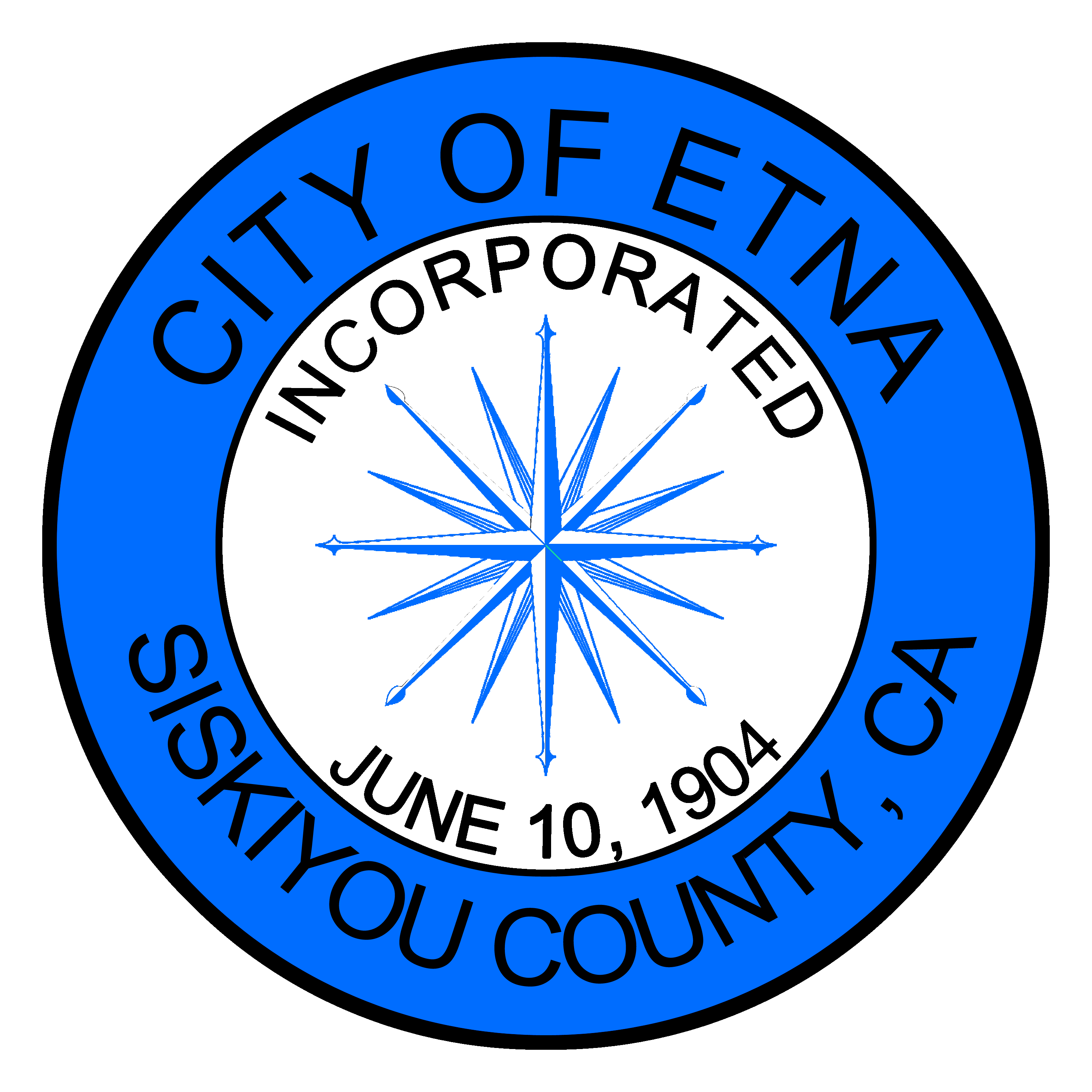 REGULAR MEETING OF THE ETNA CITY COUNCILMonday October 4, 2021Members of the Etna City Council met on this 4th day of October, via TELECONFERENCE.  Mayor Jaime Tarne called the meeting to order and dispensed with the flag salute. Roll CallCouncilmembers Mitch Trost, Cliff Munson, Brandon Fawaz, Charnna Gilmore, and Mayor Jaime Tarne were present.Oral Comments from the Public on Non-Agenda ItemConsent Calendar Minutes August 16, September 7, September 14, September 20, and September 27, 2021Resolution 2021-013 Accepting Prop 68 Grant FundingPayroll Register – September 2021Councilmember Gilmore moved to approve the Consent Calendar, Trost seconded, and the motion passed.Ayes: Trost, Munson, Gilmore, TarneAbstain: FawazCouncil/Department Reports:	Public Works Director Dan Burbank reported that he has been busy with vehicle maintenance.  Burbank stated that his department is down a vehicle permanently and plans on discussing options at the budget meeting.  Burbank is planning on closing the park soon for the winter, and patching potholes.	Police Chief Josh Short reported that they have completed some trainings and have been busy.  PAL soccer will start soon.	Ambulance Director Brooklyn Tupman reported that they have experienced a surge in COVID calls.  The ambulance assigned for the strike team will de-mobe soon.	City Clerk Kris Hargrove reported that they have been busy preparing for the budget meeting.	Mayor Tarne reported that she has a meeting scheduled with the IT company tomorrow and requested information regarding issues everyone has been having.BUDGET ITEMS:None.PUBLIC HEARINGBrown Conditional Use Permit.Mayor Tarne opened the public hearing.City Planner Richard Tinsman gave a report explaining that Andy Brown is requesting approval for a use permit to allow an existing single-family dwelling from outside city limits to be relocated to an undeveloped parcel inside city limits.  The use permit is required due to building height.  The proposed site plan is included in the staff report.  Tinsman read the motion – I move that we adopt the recommended findings and CEQA exemptions and adopt Resolution 2021-012 conditionally approving the Brown Use Permit Application.  Fawaz made this motion, Munson seconded, and the motion passed. Ayes: Trost, Munson, Fawaz, Gilmore, Tarne	Mayor Tarne closed the public hearing at 7:08 pm.CURRENT BUSINESS:	Discuss/Approve Curtailment Letter from California Water Board. 	Councilmember Gilmore explained that the city received a curtailment letter from the State Water Board outlining how the city will certify the adherence to the curtailment.  The curtailment required the city to limit water use to 55 gallons per person.  The city does not have the ability to comply with the curtailment.  Gilmore discussed in further detail the city’s Drought Conservation Plan.  The Asst. Clerk certified that the city received the curtailment letter and petitioned for an exemption for human health and safety as a municipality.	Audience member Tamilla Medinus commented that there are provisions in the documents such as trees and being able to water due to fire concerns, in addition to livestock watering.  Medinus asked for guidance with respect to people that rely on water for their livelihoods.  Gilmore explained that she has been in contact with the water board and does not have any recommendations at this time, Gilmore is hoping that the city will write a letter informing the community about the curtailment and remind water users to be mindful of their water use.  	Mayor Tarne commented that the order seems to be only geared towards residences.  Fawaz commented that the water board can re-evaluate the curtailment order depending on target levels.  The city certified that we cannot meet the curtailment order because we do not have the mechanisms to do so.  Councilmember Munson recommended that the city make sure that they covered everything in the exceptions to curtailment, the deadline is October 11th.  	Gilmore requested that a letter be sent to the community with the information discussed in the curtailment order with contact information for the community to reach out for questions.	Medinus commented that she is a market grower that has 15 fruit trees and is concerned about her investment.  	Munson moved to approve creating a letter and schedule a special meeting for Thursday and approve the letter, Trost seconded, and the motion passed. Ayes: Trost, Munson, Gilmore, TarneNo: FawazCORRESPONDENCE:	Letter from Brittany Lund.  Mayor Tarne read a letter submitted by Brittany Lund complimenting Officer Whitchurch.CITY COUNCIL STATEMENTS AND REQUESTS:CLOSED SESSION: Pursuant to Government Code Section 54957:Discuss employee matters.Nothing to report.Discuss legal matters.Clerk Hargrove updated the Council on current legal matters.  Adjournment	There being no further business Mayor Tarne ended the Closed Session and adjourned the open meeting at 7:34 pm. Respectfully submitted,Jenny Bennett Asst. City Clerk